Indicare qui il nome della fattrice, per la quale si intende iscrivere una famiglia della madre. La femmina deve discendere dalla pura linea della madre (vedi spiegazioni). Una famiglia della madre, relativa ad una femmina precisa, può essere composta solamente da soggetti (discendenti), che portino lo stesso affisso. Nome della femmine (famiglia della madre)Con l'invio dell'iscrizione e con la mia firma, confermo di non appartenere a nessuna associazione tedesca di razza identica in concorrenza con l'SV oppure altre associazioni cinofile tedesche che non siano associate ne al VDH, ne alla FCI.Autorizzo/autorizziamo la pubblicazione di foto e video, che ci ritraggono, relativi alla manifestazione, alla quale mi sono / ci siamo iscritti con la presente iscrizione . Il consenso vale per pubblicazioni sulla rivista SV, sul sito internet del SV e per altre pubblicaizoni del SV. DI partecipanti sono consapevoli che i cani devono essere trattati con rispetto, in base alle leggi del benessere animale, prima durante e dopo la manifestazione, questo include anche la prparazione del animale  senza costrizioni e senza l'ultilizzo di aiuti vietati dalla legge  in vista della manifestazione. In caso di  una violazione da parte di un partecipante della manifestazione, oppure da terzi, si procede all'immediata esclusione del cane dalla manifestazione e l'inizio di un procedimento disciplinare interno all'associazione del socio incolpato. BeIo/noi  ho/abbiamo letto le condizioni di ammissione e le accetto/accettiamo .Verein für Deutsche Schäferhunde (SV) e.V. - Gegründet 1899 - Mitglied des VDH, der FCI und der WUSV - Hauptgeschäftsstelle: Steinerne Furt 71 - 86167 Augsburg - Telefon (08 21) 7 40 02-0Iscrizione dei seguenti soggetti:
Famiglia della madreUna famiglia della madre può essere composta solamente da soggetti, che abbiano la discendenza nella linea materna della stessa fattrice. Questi soggetti devono provenire dallo stesso allevamento. Devono essere presentati un minimo di 4 soggetti (maschi/femmine). Il 50% dei soggetti esposti nella famiglia della fattrice devono aver ottenuto una qualifica minima di "buono" alla BSZS attuale, oppure in una precedente BSZS. Per ulteriori informazioni si può fare riferimento all'articolo pubblicato sulla rivista SV di maggio.Iscrizione di una famiglia della madreL'iscrizione della famiglia della madre dev'essere effettuata dall'allevatore. L'allevatore sul modulo indica il nome della femmina, per la quale intende presentare una faniglia della madre.Dopodichè l'allevatore indica il suo nome di affisso e l'indirizzo. Dovranno poi essere indicati tutti i soggetti, che provvengono dallo stesso allevamento. La fattrice, per la quale viene iscritta la famiglia della madre, deve obbligatoriamente risultare nella discendenza della linea materna dei soggetti iscritti, nei punti 2,6,14,30 (vedi esempio retro del pedigree)Esempio Retro del pedigree 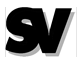 Modulo d'iscrizione per famiglia della madreSV-Bundessieger-Zuchtschau Norimberga 2019Modulo d'iscrizione per famiglia della madreSV-Bundessieger-Zuchtschau Norimberga 2019Sede CentraleSede CentraleMadre NomeMadre NomeNumero SZNumero SZNumero SZAffissoAllevatoreAllevatoreAllevatoreAllevatoreAllevatoreCognomeCognomeCognomeCognomeCognomeCognomeCognomeNomeVia, numero civico / casella postaleVia, numero civico / casella postaleVia, numero civico / casella postaleVia, numero civico / casella postaleVia, numero civico / casella postaleVia, numero civico / casella postaleVia, numero civico / casella postalePaeseCodice postaleCodice postaleCittàCittàCittàCittàCittàCittàNumero tessera socioNumero tessera socioNumero tessera socioNumero tessera sociosezionesezionesezionesezionen. Telefonon. Telefonon. Telefonon. Telefonon. Telefonon. Telefonon. TelefonoFirmaE-MailE-MailE-MailE-MailE-MailE-MailE-MailNome del cane N. libro genealogicoData di nascita1 padre del cane1 padre del cane1 padre del cane1 padre del cane1 padre del cane1 padre del cane1 padre del cane1 padre del cane2 Madre del cane22 Madre del cane22 Madre del cane22 Madre del cane22 Madre del cane262 Madre del cane262 Madre del cane26142 Madre del cane261430